ОПЕРАТИВНЫЙ ЕЖЕДНЕВНЫЙ ПРОГНОЗвозникновения и развития ЧС, связанных с состоянием (изменением) погодных условий и РХБ обстановки на территории Краснодарского края на 28 декабря 2014 года.Подготовлен на основе информации «КЦГМС» филиала ФГБУ «Северо-Кавказское УГМС», ФГБУ «СЦГМС ЧАМ», Кубанского БВУ, Государственного управления ветеринарии Краснодарского края, филиала ФГУ «Россельхозцентр» по Краснодарскому краю, Управление Федеральной службы по надзору в сфере защиты прав потребителей и благополучия человека по Краснодарскому краю1.Обстановка.1.1. Чрезвычайные ситуации.1.1.1. Метеорологическая: в прошедшие сутки в крае местами прошли осадки. В отдельных пунктах наблюдался сильный ветер.Прогноз погоды представленный «КЦГМС» филиалом ФГБУ «Северо-Кавказское УГМС» на ближайшие сутки с 1800 27 декабря 2014 г. до 1800 28 декабря 2014 г.:По Краснодарскому краю: В большинстве районов осадки, преимущественно в виде дождя, местами с мокрым снегом, в отдельных пунктах сильные осадки, налипание мокрого снега, гололед. Ветер юго-восточный с переходом на юго-западный, западный 7-12 м/с местами порывы 15-20 м/с, в отдельных пунктах до 25 с. Температура ночью 1-6 º тепла, при прояснении 0...-2 º; днем 3-8 тепла.На Черноморском побережье: дождь, местами сильный, в предгорных районах с мокрым снегом, налипание мокрого снега. Ветер южный, юго-восточный 15-20 м/с порывы 23-25 м/с, утром и днем юго-западный, западный 20-25 м/с, в районе Новороссийска порывы до 28 м/с, в районе Анапы порывы 28-33 с, в районе Б.Сочи юго-восточный 6-11 м/с, днем западный 6-11 м/с местами порывы 15-20 м/с. Температура ночью 5-10°, днем 7-12 º.		По г.Краснодару: Временами дождь. Ветер юго-восточный с переходом на юго-западный, западный 8-13 м/с, утром и днем порывы до 15 м/с. Температура ночью тепла, днем 6-8°.На двое последующих суток 29-30 декабря:По Краснодарскому краю: Местами осадки в виде дождя и мокрого снега, 30.12 в отдельных пунктах сильные, местами налипание мокрого снега, гололед. Ветер восточный, юго-восточный с переходом на юго-западный, западный 7-12 м/с местами порывы до 15-20 м/с. Температура ночью 29.12 -3...+20, 30.12 +1...+6 при прояснении до -2°; днем 4-9° тепла, в северной половине края местами 0…+5°, в южной до +12° На Черноморском побережье ночью 5-10° тепла, днем 9-14°.Спецдоклад об ухудшении погодных условий на территории МО город-курорт СочиВ связи с выходом циклона на Черное море на территории МО город-курорт Сочи 27-28 декабря ожидаются сложные погодные условия. Днем 27 декабря произойдет усиление юго-восточного ветра с порывами до 18 м/с и волнение моря до 4 баллов.В ночь с 27 на 28 декабря и днем 28 декабря при прохождении холодного фронта ожидаются осадки, местами сильные, сильный ветер с порывами до 20 м/с и волнением моря 4-5 баллов. В связи с тем, что осадки начнутся в виде дождя, включая всю горную зону, на реках будут наблюдаться подъемы уровня воды, в отдельных реках с превышением неблагоприятных отметок. Увеличивается риск схода селевых потоков в Краснополянском поселковом округе. Сохраняется лавинная опасность в горах.Спецдоклад об ухудшении погодных условий по  Краснодарскому краю в период 28-29 декабря:В связи со смщением активных циклонов с юго-западных районов Европы и прохождением фронтальных разделов в Краснодарском крае 28 и 29 декабря 2014 года ожидается ухудшение погодных условий:28 декабря 2014 года в большинстве районов края ожидаются осадки, местами сильные, преимущественно в виде дождя, в предгорных районах – в виде мокрого снега, ночью и утром возможно налипание мокрого снега. Усилится юго- западный, западный ветер с порывами до 15-20 м/с, в начале периода в западной половине края и в керченском проливе местами до 20-25 м/с.29 декабря 2014 года местами по краю осадки, ветер восточный, юго-восточный, местами порывы 15-20 м/с. Ночью с 28 на 29 декабря ожидается понижение температуры воздуха до 0…-3º.В связи с ожидаемыми сильными дождями на малых реках и вотодоках юго-западной и юго-восточной территории Краснодарского края, республики Адыгеи и на реках Черноморского побережья на участке от Анапы до Магри и  ожидаются подъемы уровней воды.В связи с усилением юго-западного, западного ветра на восточном побережье Азовского моря ожидается ветровой нагон воды. 1.2. Гидрологическая: за прошедшие сутки на реках края, после прохождения дождевого паводка наблюдались колебания уровней воды без достижения неблагоприятных отметок.Прогноз: в связи с прогнозируемыми осадками, местами сильными на юго-западных, юго-восточных притоках р.Кубань и на реках Черноморского побережья возможны резкие кратковременные подъемы уровней воды.В связи с прогнозируемым сильным ветром на побережье Азовского моря ожидаются нагонные явления, на побережьях Черного и Азовского морей и в акватории Керченского пролива ожидается волнение моря 4-5 баллов.1.3. Лавиноопасность: высота снежного покрова на г.Аибга (МО г.Сочи) 49 см.Прогноз: по данным  ФГБУ «СЦГМС ЧАМ»: в горах выше 1500 м слабая лавинная опасность. На автодороге А-149 Адлер-Красная Поляна – нелавиноопасно.1.4. Геологическая: в норме.Прогноз: в связи  прошедшими и ожидаемыми осадками и насыщением грунта влагой в предгорных и горных районах края ожидается активизация экзогенных процессов.1.5. Сейсмическая: в норме.	Прогноз: возможна сейсмическая активность на территории муниципальных образований: гг.Анапа, Геленджик, Новороссийск, Сочи.1.6. Техногенная:1.6.1. Обстановка по пожарам: за прошедшие сутки в крае произошло   10 пожаров. Пострадало 3 человек, погиб 1 человек.1.6.2. ДТП: за прошедшие сутки на территории края произошло 4 ДТП. Пострадало 4 человек, погибших нет.1.6.3. ВОП: не обнаружено.1.7. Радиационная, химическая и бактериологическая: в норме.1.8. Биолого-социальная:1.8.1. Происшествия на водных объектах: за прошедшие сутки на водных объектах края утонувших нет.1.8.2. Эпидемиологическая обстановка: в норме.1.8.3. Эпизоотическая обстановка: в норме.1.8.4. Фитосанитарная обстановка: в норме.2. Прогноз чрезвычайных ситуаций.2.1 Природного характера.2.1.1. 28-29 декабря на территории муниципальных образований: Абинский, Апшеронский, Белореченский, Курганинский, Крымский, Лабинский, Новокубанский, Мостовской, Отрадненский, Северский, Туапсинский, Успенский районы и гг.Армавир, Горячий Ключ, Сочи (предгорные и горные районы и перевалы) возможны ЧС и происшествия, связанные с:увеличением травматизма у населения;авариями на объектах энергетики, обрывом воздушных линий связи;затруднением в работе автотранспорта, увеличением количества ДТП.Источник ЧС и происшествий – гололед, гололедица, налипание мокрого снега, снежный накат.2.1.2. 27-29 декабря на территории всех муниципальных образований возможны ЧС и происшествий, связанные с:подтоплением пониженных участков, не имеющих естественного стока воды;разрушением и размывом берегов рек;нарушением работы ливневых систем;затоплением и подтоплением прибрежных территорий в результате подъема уровней рек.Источник ЧС и происшествий – сильный дождь, мокрый снег.2.1.3. 27-29 декабря  на территории муниципальных образований: Абинский, Апшеронский, Белореченский, Крымский, Курганинский, Лабинский, Мостовский, Отрадненский, Северский, Туапсинский районы и гг.Анапа, Горячий Ключ, Геленджик, Новороссийск, Сочи существует  вероятность возникновения ЧС и происшествий, связанных с:подтоплением территорий, населенных пунктов;размывом берегов рек, повреждением регуляционных сооружений;подмывом опор мостов, опор ЛЭП;выходом из строя объектов жизнеобеспечения.Источник ЧС и происшествий – подъем уровней рек.2.1.4. 27-29 декабря на территории муниципальных образований Апшеронский, Туапсинский район и гг.Геленджик, Горячий Ключ, Сочи существует вероятность возникновения ЧС и происшествий, связанных с:                             перекрытием автомобильных и железных дорог;повреждением опор ЛЭП и мостов, газо-, водо-, нефтепроводов, объектов жизнеобеспечения;разрушением жилых домов, строений, строительных площадок;возможным травматизмом и гибелью людей.Источник ЧС и происшествий – оползни, сели, обвалы, просадка грунта.            2.1.5. 27-29 декабря на территории всех муниципальных образований: возможны ЧС и происшествия, связанные с:потерей устойчивости строительных и портовых кранов и их падением;повреждением и разрушением построек, кровли, рекламных щитов, обрывом воздушных линий связи и электропередач, обрушением слабоукрепленных, широкоформатных и ветхих конструкций;повреждением транспорта, увечьями людей из-за повала деревьев и рекламных щитов;затруднением в работе транспорта, увеличением ДТП;выходом из строя объектов жизнеобеспечения;возможны затруднения в работе Керченской паромной переправы.Источник ЧС и происшествий – сильный ветер.2.1.6. 28-29 декабря на территории муниципальных образований:  Ейский, Приморско-Ахтарский, Славянский, Темрюкский, Щербиновский районы  существует вероятность возникновения ЧС и происшествий, связанных с: затоплением и подтоплением низинных участков местности, населенных пунктов участков автомобильных и железных дорог;нарушением в работе транспорта;повреждением и разрушением жилья, причальных сооружений, судов;нарушением функционирования объектов жизнеобеспечения т.е. выхода из строя телефонной связи и систем электроснабжении;Источник ЧС и происшествий – нагон.2.1.7. 28-29 декабря на территории муниципальных образований:  Ейский, Приморско-Ахтарский, Славянский, Темрюкский, Туапсинский, Щербиновский районы и гг.Анапа, Геленджик, Новороссийск, Сочи и в акватории Керченского пролива  существует вероятность возникновения ЧС и происшествий, связанных с: потерей устойчивости строительных и портовых кранов и их падением;повреждением оборудования морских портов, авариями на морских судах;в результате сильного волнения на Керченской переправе возможно затруднение в работе морского транспорта.Источник ЧС и происшествий – сильное волнение моря.2.1.8. 27-29 декабря в горах на территории муниципального образования г.Сочи возникновение чрезвычайных ситуаций до муниципального уровня и происшествий, связанных с:обрывом воздушных линий связи и электропередач; выходом из строя объектов жизнеобеспечения;увеличением травматизма и гибелью населения, находящегося в горах;перекрытием автомобильных дорог, мостов, тоннелей; затруднением в работе транспорта, увеличением ДТП.Источник ЧС – сход снежных лавин в горах. 2.2. Техногенного характера:27-29 декабря в крае возможны ЧС и происшествия, связанные с:гибелью людей в результате ДТП;гибелью людей на пожарах;в связи с продолжением отопительного сезона возможно увеличение бытовых пожаров при использовании электронагревательных приборов;возможно увеличение пожаров и получение травм и ожогов у людей, при использовании пиротехнических средств, в отдельных случаях с летальным исходом;в связи с прогнозируемым сильным ветром возможны массовые обрывы линий электропередач и отключение электроэнергии; увеличением травматизма у населения в связи с прогнозируемыми гололедными явлениями;возможны аварии на морском транспорте;затруднением в работе автотранспорта, увеличением количества ДТП в результате гололедицы и снежного наката на автомобильных дорогах края.2.3. Биолого-социального характера:на территории края существует вероятность возникновения новых очагов заболеваний: АЧС на свиноводческих предприятиях, сибирской язвой крупного рогатого скота на молочно-товарных фермах и в личных подсобных хозяйствах;в связи с продолжением отопительного сезона возможно увеличение случаев отравлений угарным газом;возможен сезонный рост заболеваемости населения ОРВИ и ОРЗ.3. Рекомендации.Общие предложения:довести прогноз до глав городских и сельских поселений, руководителей туристических групп, руководителей предприятий, организаций, аварийно-спасательных формирований;провести оповещение населения, отдыхающих о возможном возникновении ЧС путем подомового обхода и объезда населенных пунктов, зон отдыха   (автокемпинги, базы отдыха и др.);  проверить готовность аварийно-спасательных формирований и органов управления к выполнению задач по предупреждению и  ликвидации ЧС;проверить готовность средств эвакуации, техники, плавсредств;подготовить места эвакуации;проверить работу систем оповещения населения;при необходимости провести упреждающую эвакуацию населения из зоны возможного возникновения ЧС (подтопления, затопления, просадка грунта, оползни и т.п.);организовать дежурство руководящего состава;поддерживать на необходимом уровне запасы материальных и финансовых ресурсов для ликвидации чрезвычайных ситуаций.В случае гололедных явлений:обеспечить готовность аварийных бригад к реагированию на авариях   на объектах жизнеобеспечения и в системах энергоснабжения;обеспечить контроль готовности спасательных служб к реагированию на ДТП;ограничить движение транспорта по горным дорогам и перевалам;организовать запас инертных материалов вдоль автодорог на участках с затяжными подъемами и спусками, тротуаров;коммунальным и дорожным службам принять меры по расчистке автодорог, иметь в наличие твердые и жидкие реагенты, для своевременной обработки дорог и тротуаров к обеспечению нормального функционирования транспортного сообщения в условиях неблагоприятных гидрометеоявлений.По предупреждению и смягчению последствий от воздействия от сильных осадков и подъемов уровней воды:обеспечить готовность аварийных бригад к реагированию на авариях на объектах жизнеобеспечения и в системах энергоснабжения;провести расчистку ливневых систем от мусора для беспрепятственного стока дождевых вод;при получении предупреждения о возможном поднятии уровней воды до неблагоприятных отметок (НЯ) и выше, организовать наблюдение на берегу моря, на реках в местах возможного возникновения заторов (железнодорожные, автомобильные и пешеходные мостовые переходы, места сужения русел рек, места крутых поворотов русел рек);усилить контроль за водными объектами и гидротехническими сооружениями (дамбы обвалования, мосты);при угрозе ЧС вывести людей и технику с прибрежной зоны и устьев рек;организациям, эксплуатирующим авто и ж/д дороги усилить контроль за оползневыми участками, принять меры по своевременной расчистке дорог в случае сходов оползней.По противооползневым мероприятиям:организациям энергоснабжения усилить контроль за функционированием трансформаторных подстанций, линий электропередач и технологического оборудования, находящихся в опасной зоне;проверить  систему связи и оповещения;	уточнить планы действий по предупреждению и ликвидации возможной ЧС;уточнить необходимость и местонахождение материально-технических средств необходимых для ликвидации возможной ЧС;организациям, эксплуатирующим авто и ж/д дороги усилить контроль за оползневыми участками, принять меры по своевременной расчистке дорог в случае сходов оползней.По предупреждению и смягчению последствий от воздействия сильного ветра и волнения моря:довести прогноз до администрации морского порта и судовладельцев;организациям энергоснабжения усилить контроль за функционированием трансформаторных подстанций, линий электропередач и технологическим оборудованием;судовладельцам принять необходимые меры  по обеспечению безопасной стоянки судов;прекратить погрузочно-разгрузочные работы, закрепить подъемно-транспортное оборудование;ограничить движение воздушных судов;для защиты населения от травм, нанесенных различными предметами, рекомендовать руководителям объектов экономики и населению провести мероприятия по защите витрин, окон с наветренной стороны, очистку крыш, открытых балконов, лоджий от посторонних предметов. По смягчению последствий от нагона:судовладельцам принять необходимые меры  по обеспечению безопасной стоянки судов и рыболовецкого оборудования;вывести людей и технику с прибрежной зоны Азовского моря.По предупреждению и смягчению последствий от воздействия схода снежных лавин:не допускать выхода  неорганизованных групп  и техники в горные районы  края; усилить контроль за регистрацией групп туристов, направляющихся в горные районы, и обеспечить их достоверной информацией о метеоусловиях на маршрутах;обеспечить готовность аварийных бригад к реагированию на авариях на объектах жизнеобеспечения и в системах энергоснабжения;ограничить движение транспорта по горным дорогам и перевалам;коммунальным и дорожным службам принять меры по расчистке автодорог в условиях неблагоприятных гидрометеоявлений.По противопожарным мероприятиям:организовать контроль пожарной обстановки и проведение в полном объеме превентивных мероприятий;активизировать работу по противопожарной пропаганде, усилить контроль за состоянием пожарной безопасности в связи с массовым использованием населения обогревательных приборов ввиду понижения температуры воздуха;в целях предупреждения чрезвычайных ситуаций и происшествий, вызываемых использованием пиротехнических средств, вести разъяснительную работу по их безопасному использованию;пресекать продажу несертифицированных пиротехнических средств.По предупреждению ДТП:обеспечить готовность спасательных служб к реагированию на ДТП и аварии на других видах транспорта;совместно с территориальными органами ГИБДД МВД России реализовать меры по предупреждению возникновения ЧС и аварийных ситуаций на автомобильных трассах, в том числе организовать информирование населения о состоянии дорожного покрытия, плотности потоков дорожного движения на участках автотрасс и превентивное перераспределение потоков автомобильного движения и т. д.организовать ежедневный контроль маршрутов, по которым осуществляются перевозки детей, туристов автотранспортом повышенной проходимости с целью обеспечения безопасности детей, туристов;обеспечить безопасность дорожного движения, обратив внимание на организацию дорожного движения в населенных пунктах Азово-Черноморского побережья, горной и предгорной местности, на маршрутах следования в вышеуказанные населенные пункты и на экскурсионных маршрутах;сформировать специальные группы по выявлению правонарушений в сфере безопасности дорожного движения и предпринимательской деятельности.По противоэпизоотическим мероприятиям:организовать контроль по эпизоотической (АЧС, сибирская язва у крупного рогатого скота), эпидемиологической, фитосанитарной обстановках и проведение в полном объеме превентивных мероприятий;ОД ЕДДС доложить в письменном виде в оперативную дежурную смену Главного управления МЧС России по Краснодарскому краю по факсу 8-861-267-18-57 или на электронный адрес ods@cuks23.ru до 18.00 27.12.2014:время получения Ежедневного оперативного прогноза;список должностных лиц, кому доведено «В том числе ГИБДД, МВД, ДРСУ, Автодор» и время доведения;проведенные превентивные мероприятия;уточненный состав дежурных сил и средств.СОД ЦУКС ГУ МЧС Россиипо Краснодарскому краю полковник вн. службы			п/п			А.Н. ПухляковИсполнитель:И.А. Мороз322-01-033, 8(861)268-67-93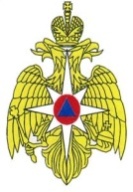 МЧС   РОССИИ ФЕДЕРАЛЬНОЕ КАЗЕННОЕ  УЧРЕЖДЕНИЕ «ЦЕНТР УПРАВЛЕНИЯ В КРИЗИСНЫХ СИТУАЦИЯХ ГЛАВНОГО УПРАВЛЕНИЯ МЧС РОССИИ ПО КРАСНОДАРСКОМУ КРАЮ» (ФКУ «ЦУКС ГУ МЧС России             по Краснодарскому краю»)Мира ул. . Краснодар,  350063, тел./fax: (861) 262-25-14cuks23@cuks23.ru27.12.2014  № 23/17-9005Главам муниципальных образованийКраснодарского края(через ЕДДС)